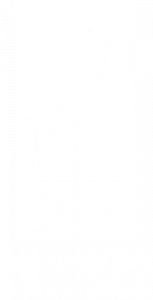 Application FormThank you for your interest in applying for this call. Please note that applicants must meet the minimum requirements and must provide all mandatory documents as outlined in the Application Guidelines.Please complete this form in its entirety by entering your answers on the right side of the table. SESA retains the right to disqualify incomplete applications. Your personal data will be processed in accordance with the provisions of the General Data Protection Regulation (GDPR), the Federal Data Protection Act (Bundesdatenschutzgesetz, BDSG) and other relevant data protection regulations. We process your data, some of which may be personal, solely for the purpose of carrying out the selection process within the framework of the SESA project. Please read the SESA data protection regulations to be found on the SESA website carefully before submitting your application. By submitting your application, you have given us consent to process personal data. You can revoke consent at any time with effect for the future.  SESA will contact you by e-mail in case your venture has been selected for the final interviews. Please provide the contact details that you want to use for official communications below:  COMPANY INFORMATIONMANAGEMENT TEAMFINANCIAL INFORMATIONBUSINESS MODEL SOCIAL & ENVIRONMENTAL IMPACTGENDER LENSIMPLEMENTATION PLANBUDGET Please provide an overview on how you will spend the grant funding.Budget plan - rough break-down on staff costs, material costs, R&D activities, other etcFeel free to add additional rows if further categories are needed. Venture nameContact person nameContact person e-mailCountryName Full legal/registered nameLegal statusIs the company incorporated? If yes, please provide where it is incorporated. Please include registration / VAT number.Headquarter locationOffice location(s)Please provide full addressWebsiteYear company was foundedFull names of all shareholdersNo. of employees for the last two years (please provide no. of employees for 2020, 2021)Business Summary(max. 1000 characters) Elevator pitch (1 sentence)Please list your management team below (add more rows if needed): Please list your management team below (add more rows if needed): Management Team Member #1Name & Surname + Role + Nationality + Short bio (300 words max)Management Team Member #2Name & Surname + Role + Nationality + Short bio (300 words max)Management Team Member #3Name & Surname + Role + Nationality + Short bio (300 words max)Total No. of Customers over past 3 yearsNo. of customers on an annual basis (please provide no. of customers for 2021, 2020, and 2019) Total revenues/Turnover (Calculated on annual basis – please provide annual data from the last 3 years, i.e. 2021, 2020, and 2019)Annual operating costsHow much capital (if any) has your business raised to date?(Please mention all grants you have received including timelines, donors)What problems are addressed by your business?What is the main problem being solved in your country/context and how does it link to the Productive Use of Energy focus of this Call for Entrepreneurs.Please describe your product/solution/service(emphasize on innovative element)Please describe your business model(Max. 1000 characters, include innovative element if any) Please describe your market and main target group, especially their socioeconomic background (urban/rural) and income bracket/poverty profile.Who are your main competitors? What sets you apart from them?What is currently your biggest growth barrier and how are you planning to address it? What is your marketing and distribution strategy? What is/are the main channel(s) you leverage to reach your customers?How are you planning to scale up (franchise, accessing foreign markets, regional vs national focus etc.)?Please describe your scaling strategy and your projected income drivers What social and environmental problems does your business address?How do you measure the above mentioned impact of your business? (Please provide both qualitative and quantitative key performance indicators (KPIs))Explain how your business model involves vulnerable groups.(Max. 1000 characters)Do you foresee any potential negative social or environmental impacts associated with your business activities? Please describe your plans to mitigate any potential impacts (if already in place). Please provide your strategy or plan for your product life cycle assessment Please send all relevant documents as attachments to this application form. What is the % of female representation in leadership positions? (C-Level)Gender of CEO How do you intend to promote the participation of women in your business?Please describe how you plan to use the funds provided? (Max. 1000 characters) Kindly provide a list of activities Please provide details on what you want to achieve with the SESA funds. Describe shortly how you will achieve these goals and list all activities you plan to undertake.Please provide three measurable key milestones as progress indicatorsPlease describe how you will link these activities to the SESA project overall and the country challenge in specific? (Max. 500 characters)Please select at least two (2) of the SESA indicators that your proposed activities will contribute to and briefly explain how?(Max. 1000 characters) How will you ensure a sustainable continuation of the proposed activities after the SESA project ends? (Max. 500 characters)Cost Categories Costs per Year 2023Costs per Year 2024Comments Staff Costs0,0 Euro 0,0 EuroMaterial Costs0,0 Euro0,0 EuroR&D0,0 Euro0,0 EuroOther Costs0,0 Euro0,0 EuroTotal 